ANAGRAMMETrouvez les noms de 2 légumes dont les lettres ont été mélangées.Réponses = BROCOLI, CAROTTEBOUCHE-TROUSauf les noms propres, quel est le seul mot contenant ces lettres à cet endroit?_ R A _ L _ E M _  _  TRéponse = BRAILLEMENTDEVINETTEIl y a quelques jours, un curé prend son vélo pour se rendre au cimetière. Il arrive dans une descente, mais malheureusement ses freins lâchent. Il commence à prendre de la vitesse et va bientôt tomber. Une fermière qui habite au milieu de la côte se précipite dans sa cuisine pour prendre de la poudre. Quand l'homme d'église passe, la femme lui jette une poignée de poudre. Cela a pour effet de stopper le curé. Il peut maintenant se rendre à pied au cimetière malgré un léger retard. Un peu plus tard, le cercueil est enterré et l'homme fait un dernier signe de croix au-dessus. Le peu de poudre qui restait sur sa manche tombe. Soudain on voit le cercueil s'ouvrir et le mort sortir.Quel est le nom de cette poudre que la fermière a trouvée dans sa cuisine?Réponse :C’est de la poudre à récurer (arrêt curé). Mais comment se fait-il que le mort soit sorti du cercueil? Car cette poudre contient du détergent (déterre gens).ÉNIGMELéo vient de faire une crevaison et il commence à changer sa roue. Mais maladroit comme il est, les quatre écrous qui fixaient la roue tombent dans une bouche d’égout. Impossible de les récupérer. Heureusement, son petit neveu qui l’accompagne va lui expliquer comment s’y prendre pour se rendre en voiture au garage le plus proche.Comment Léo va-t-il s’y prendre?Réponse =	Léo monte ses quatre roues avec uniquement trois écrous à chaque roue... et s’arrête au premier garage venu.QUIZ MUSICALQuiz musical sur les chansons des années 60/75Niveaux de difficulté :Facile		2, 6, 7, 8Difficile 	3, 5, 9Très difficile : 1, 4, 101- Le nom du chanteur? Del Shannon  Titre Runaway https://www.youtube.com/watch?v=H56qRqHfSRQ2- Le nom du groupe? Frankie Valli and the Four Seasons Titre Can't take my eyes off you https://www.youtube.com/watch?v=hQugcviHDTA3- Le nom du groupe? America Titre A horse with no name https://www.youtube.com/watch?v=ocLCLMZO6dc4- Le nom du groupe? Tony Orlando and Dawn Titre Candida https://www.youtube.com/watch?v=uJrBdSwjsUQ&list=RDuJrBdSwjsUQ&start_radio=15- Le nom du groupe? The Turtles Titre Happy together https://www.youtube.com/watch?v=QdPAmrWXRog6- Le nom du groupe? The Who Titre Pintball Wizard https://www.youtube.com/watch?v=gpGegoE3Kik7-Le nom du groupe? The Supremes Titre You can't hurry love https://www.youtube.com/watch?v=Itn438i30hk8- Le nom du groupe? Creedence clearwater revival Titre Down on the corner https://www.youtube.com/watch?v=2GY9GyHxyEo9- Le nom du chanteur? Carlos Santana Titre Black magic woman. https://www.youtube.com/watch?v=95kCv10duFw10- Le nom du groupe? The Marcels Titre Blue moon https://www.youtube.com/watch?v=RP8O_UwVjFsSTIMULER VOS NEURONESSupprimez 3 tirets afin d’obtenir un dessin qui comporte uniquement 4 carrés.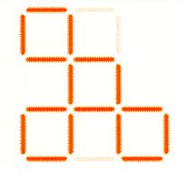 Réponse = Il fallait supprimer les 3 tirets indiqués en pâle.SUITES LOGIQUES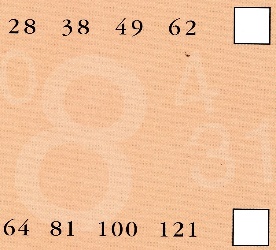 Quel est le dernier chiffre de chaque suite?Réponse suite # 1 = 70L’addition du premier nombre et des 2 chiffres le composant permet d’obtenir le nombre suivant : 28 + 2 + 8 = 3838 + 3 + 8 =4949 + 4 + 9 = 62Donc 62 + 6 + 2 = 70Réponse suite # 2 = 144Les nombres sont tous des carrés : 8 X 8 = 649 X 9 = 8110 X 10 = 10011 X 11 = 121Donc 12 X 12 = 144